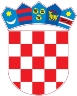 REPUBLIKA HRVATSKAKrapinsko-zagorska županijaUpravni odjel za prostorno uređenje, gradnju i zaštitu okolišaZabok KLASA: UP/I-361-03/18-01/000197URBROJ: 2140/01-08/5-18-0006 Zabok, 19.07.2018.Predmet:  	Javni poziv za uvid u spis predmetaETI INŽENJERING d.o.o. za proizvodnju i usluge , HR-49210 Zabok, Tisanić jarek 63 - dostavlja se Pozivamo Vas na uvid u spis predmeta u postupku izdavanja izmjena i dopuna građevinske dozvole zarekonstrukciju građevine (nadogradnja) javne i društvene djelatnosti, socijalna ustanova - dom za starije i nemoćne osobe, 2. skupine,na građevnoj čestici k.č.br.6322/1 k.o. Zabok, Zabok, Gajeva ulica  13.Uvid u spis predmeta može se izvršiti dana  27.07.2018 u 09:00 sati, na lokaciji – Zabok, Kumrovečka 6, Upravni odjel za prostorno uređenje, gradnju i zaštitu okoliša, soba br. 12.. Pozivu se može odazvati stranka osobno ili putem svoga opunomoćenika, a na uvid treba donjeti dokaz o svojstvu stranke u postupku. Izmjene i dopune građevinske dozvole može se izdati i ako se stranka ne odazove ovom pozivu.Stranka koja se odazove pozivu nadležnoga upravnog tijela za uvid, dužna je dokazati da ima svojstvo stranke.VIŠI REFERENT ZA PROSTORNO UREĐENJE I GRADNJU Stjepan Vukić, ing.građ. DOSTAVITI:Oglasna ploča upravog tijela,Mrežna stranica,Na katastarskoj čestici za koju se izdaje akt,U spis, ovdje. 